السيرة الذاتية Curriculum-Vitae  السيرة الذاتية Curriculum-Vitae  السيرة الذاتية Curriculum-Vitae  السيرة الذاتية Curriculum-Vitae  السيرة الذاتية Curriculum-Vitae  السيرة الذاتية Curriculum-Vitae  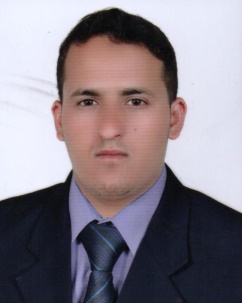 المعلومات الشخصية :   Personal Information                                                                                        المعلومات الشخصية :   Personal Information                                                                                        المعلومات الشخصية :   Personal Information                                                                                        المعلومات الشخصية :   Personal Information                                                                                        Suhaib Ali Ahmed Ali Mohsen Abdulwahab Suhaib Ali Ahmed Ali Mohsen Abdulwahab صهيب علي أحمد علي محسن عبدالوهابالإســـــــــــــــم:Birth date:  1991 ,  Ibb ,  YemenBirth date:  1991 ,  Ibb ,  Yemen1991م   -  اليمن -   إبمحل وتاريخ الميلاد:Address : Yemen , Ibb,  QahzhAddress : Yemen , Ibb,  Qahzhاليمن    ـ    اب   ـ  قحزهالعنوان Mobile: (+967)774603800Mobile: (+967)774603800(+967)774603800الجــــــــــــوالEmail: Suhaib.tech2014@gmail.comEmail: Suhaib.tech2014@gmail.comSuhaib.tech2014@gmail.com البريد الإلكترونيالمـــــــــــــــؤهلات العلمية :                                                                                                                                                                                                                                                                                                                                                              Educationالمـــــــــــــــؤهلات العلمية :                                                                                                                                                                                                                                                                                                                                                              Educationالمـــــــــــــــؤهلات العلمية :                                                                                                                                                                                                                                                                                                                                                              Educationالمـــــــــــــــؤهلات العلمية :                                                                                                                                                                                                                                                                                                                                                              Educationالمـــــــــــــــؤهلات العلمية :                                                                                                                                                                                                                                                                                                                                                              Educationالمـــــــــــــــؤهلات العلمية :                                                                                                                                                                                                                                                                                                                                                              EducationUniv. CertificateB.Sc. Engineering,  Computer NetworksB.Sc. Engineering,  Computer Networksبكالوريوس هندسة  ، تخصص: شبكات حــــــاسوب      بكالوريوس هندسة  ، تخصص: شبكات حــــــاسوب      المؤهل الجامعيUniversityAl-Qalam University for Hum. &  A. S.Al-Qalam University for Hum. &  A. S.جامعة القلم للعلوم الإنسانية والتطبيقية        جامعة القلم للعلوم الإنسانية والتطبيقية        الجــــــامعــــةGraduation YearRating: Excellent,  Graduation Year: 2014Rating: Excellent,  Graduation Year: 2014التقدير : ممتاز      ،              سنة التخرج : 2014مالتقدير : ممتاز      ،              سنة التخرج : 2014معام التخرجgraduation projectCLOUD COMPUTING CHALLENGES AND FUTURE TRENDSCLOUD COMPUTING CHALLENGES AND FUTURE TRENDSCLOUD COMPUTING CHALLENGES AND FUTURE TRENDSCLOUD COMPUTING CHALLENGES AND FUTURE TRENDSمشروع التخرجالـــــــــدورات التدريبية  :                                                                                                                                                                                                                                                                                                                   Training Coursesالـــــــــدورات التدريبية  :                                                                                                                                                                                                                                                                                                                   Training Coursesالـــــــــدورات التدريبية  :                                                                                                                                                                                                                                                                                                                   Training Coursesالـــــــــدورات التدريبية  :                                                                                                                                                                                                                                                                                                                   Training Coursesالـــــــــدورات التدريبية  :                                                                                                                                                                                                                                                                                                                   Training Coursesالـــــــــدورات التدريبية  :                                                                                                                                                                                                                                                                                                                   Training CoursesDiplomasThe preparation of operational & strategic planning – Al-Qalam UniversityThe preparation of operational & strategic planning – Al-Qalam Universityإعداد الخطط التشغيلية والتخطيط الاستراتيجي – جامعة القلم إعداد الخطط التشغيلية والتخطيط الاستراتيجي – جامعة القلم دبلـــــــــــــــــــــوماتDiplomasProfessional secretarial and M. of  M. O.Professional secretarial and M. of  M. O.السكرتاريا المحترف وإدارة المكاتب الحديثة  -  ائتلاف الإحـــسان الإسلامي السكرتاريا المحترف وإدارة المكاتب الحديثة  -  ائتلاف الإحـــسان الإسلامي دبلـــــــــــــــــــــوماتDiplomasEnglish Language– Al-Qalam UniversityPreparing Professional Trainer A. Bourd English Language– Al-Qalam UniversityPreparing Professional Trainer A. Bourd اللغة الإنجليزية  -  جامعة القلم للعلوم الإنسانية والتطبيقيةمدرب المدربين المحترف– البورد العربي - اليمناللغة الإنجليزية  -  جامعة القلم للعلوم الإنسانية والتطبيقيةمدرب المدربين المحترف– البورد العربي - اليمندبلـــــــــــــــــــــوماتCoursesHow do you plan for your lifeHow do you plan for your lifeكيف تخطط لحياتك  -   الأكاديمية  العالمية – إب  كيف تخطط لحياتك  -   الأكاديمية  العالمية – إب  دوراتCoursesThe charismatic– Al-Qalam UniversityThe charismatic– Al-Qalam Universityالشخصية الجذابة – الإتحاد الطلابي بجامعة القلم  الشخصية الجذابة – الإتحاد الطلابي بجامعة القلم  دوراتCoursesThe art of dealing with othersThe art of dealing with othersفن التعامل مع الآخرين - الإتحاد الطلابي بجامعة القلم  فن التعامل مع الآخرين - الإتحاد الطلابي بجامعة القلم  دوراتCoursesStardom student - Al-Ryadah F. S.&C.DStardom student - Al-Ryadah F. S.&C.Dنجومية طالب  -  مؤسسة الريادة للتنمية الاجتماعية والثقافية- إبنجومية طالب  -  مؤسسة الريادة للتنمية الاجتماعية والثقافية- إبدوراتCoursesSpeed reading  - Al-Ryadah F. S.&C.DSpeed reading  - Al-Ryadah F. S.&C.Dالقراءة  الســــريعة – مؤسسة الريادة للتنمية الاجتماعية والثقافية- إب القراءة  الســــريعة – مؤسسة الريادة للتنمية الاجتماعية والثقافية- إب دوراتCoursesHealth education– Al-Qalam UniversityHealth education– Al-Qalam Universityالتثقيف الصحي - الإتحاد الطلابي بجامعة القلم  التثقيف الصحي - الإتحاد الطلابي بجامعة القلم  دوراتالخـــــــــــــــــــبرات  :                                                                                                                                                                                                                                                                                                                                                                 Experienceالخـــــــــــــــــــبرات  :                                                                                                                                                                                                                                                                                                                                                                 Experienceالخـــــــــــــــــــبرات  :                                                                                                                                                                                                                                                                                                                                                                 Experienceالخـــــــــــــــــــبرات  :                                                                                                                                                                                                                                                                                                                                                                 Experienceالخـــــــــــــــــــبرات  :                                                                                                                                                                                                                                                                                                                                                                 Experienceالخـــــــــــــــــــبرات  :                                                                                                                                                                                                                                                                                                                                                                 ExperienceAdministrative ExAdmin for System unite Univ. ( 2014-2015)Admin for System unite Univ. ( 2014-2015)مدير وحدة النظام الإلكتروني بجامعة القلم(2014/2015م) مدير وحدة النظام الإلكتروني بجامعة القلم(2014/2015م) إداراتAdministrative ExDirector of Student Affairs   Univ(2015-2016)Director of Student Affairs   Univ(2015-2016)مدير إدارة شؤون الطلاب بجامعة القلم (2015/2016م)مدير إدارة شؤون الطلاب بجامعة القلم (2015/2016م)إداراتTraining Exp.Trainer International Computer D. L.(ICDL)Trainer International Computer D. L.(ICDL)مدرب للرخصة الدولية لقيادة الحاسوب    ICDLمدرب للرخصة الدولية لقيادة الحاسوب    ICDLتدريبTraining Exp.Trainer software graphics & modern designsTrainer software graphics & modern designsمدرب لبرامج الجرافيكس والتصاميم الحديثةمدرب لبرامج الجرافيكس والتصاميم الحديثةتدريبAcademy Exp.University assistant member of the following (C++, PHP, HTML, JavaScript, Prolog, Excel, Access , Intro. Computer, Internet Programming, Networks Lab, O.System Lab)University assistant member of the following (C++, PHP, HTML, JavaScript, Prolog, Excel, Access , Intro. Computer, Internet Programming, Networks Lab, O.System Lab)عضو مساعد جامعي في المواد التالية :(C++, PHP, HTML, JavaScript, Prolog, Excel, Access , Intro. Computer, Internet Programming, Networks Lab, O.System Lab)عضو مساعد جامعي في المواد التالية :(C++, PHP, HTML, JavaScript, Prolog, Excel, Access , Intro. Computer, Internet Programming, Networks Lab, O.System Lab)أكاديميالمهـــــــــــــــــــــــارات  :                                                                                                                                                                                                                                                                                                                                                                          Skillsالمهـــــــــــــــــــــــارات  :                                                                                                                                                                                                                                                                                                                                                                          Skillsالمهـــــــــــــــــــــــارات  :                                                                                                                                                                                                                                                                                                                                                                          Skillsالمهـــــــــــــــــــــــارات  :                                                                                                                                                                                                                                                                                                                                                                          Skillsالمهـــــــــــــــــــــــارات  :                                                                                                                                                                                                                                                                                                                                                                          Skillsالمهـــــــــــــــــــــــارات  :                                                                                                                                                                                                                                                                                                                                                                          SkillsSkillsContact Active - listen and listen - the use of technology - Dialogue Management - charisma - ambitious career - work Aljmai- culture of competition - thinking Alnkadi- ethics of leadership - skills by creative in solving problems-social responsibility - the skill of planning and organizing for the futureContact Active - listen and listen - the use of technology - Dialogue Management - charisma - ambitious career - work Aljmai- culture of competition - thinking Alnkadi- ethics of leadership - skills by creative in solving problems-social responsibility - the skill of planning and organizing for the futureالإتصال الفعال-الإستماع والإنصات – إستخدام التكنولوجيا المعاصرة – إدارة الحوار –  الكاريزما-  الطموح الوظيفي –العمل الجماعي-ثقافة المنافسة –التفكير النقدي- أخلاق القيادة – مهارت إبداعية في حل المشكلات-المسئولية الاجتماعية –   مهارة التخطيط والتنظيم للمســـتقبل الإتصال الفعال-الإستماع والإنصات – إستخدام التكنولوجيا المعاصرة – إدارة الحوار –  الكاريزما-  الطموح الوظيفي –العمل الجماعي-ثقافة المنافسة –التفكير النقدي- أخلاق القيادة – مهارت إبداعية في حل المشكلات-المسئولية الاجتماعية –   مهارة التخطيط والتنظيم للمســـتقبل مهــــــــــــاراتRelated Websites:                                                                    www.alkalm.net       -               www.alriadah.net         Related Websites:                                                                    www.alkalm.net       -               www.alriadah.net         Related Websites:                                                                    www.alkalm.net       -               www.alriadah.net         Related Websites:                                                                    www.alkalm.net       -               www.alriadah.net         Related Websites:                                                                    www.alkalm.net       -               www.alriadah.net         Related Websites:                                                                    www.alkalm.net       -               www.alriadah.net         